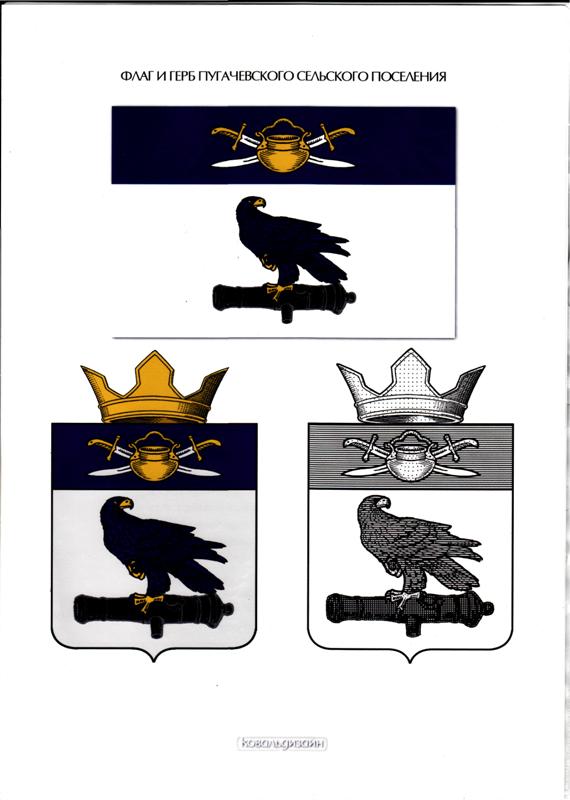 АДМИНИСТРАЦИЯ ПУГАЧЕВСКОГО СЕЛЬСКОГО ПОСЕЛЕНИЯ  КОТЕЛЬНИКОВСКОГО МУНИЦИПАЛЬНОГО   РАЙОНАВОЛГОГРАДСКОЙ  ОБЛАСТИ404378 ст.Пугачевская  Котельниковский  район, Волгоградская областьтел/факс 7-34-60 ;7-34-01 , Е-mail   Pugachevsk@yandex.ruИНН  /КПП 3413008790 / 341301001 , ОГРН  1053458080499 ,  ОКПО  00474318ПОСТАНОВЛЕНИЕот 04.08.2023 года                                                                                                     № 30«Об актуализации адресных сведений в Государственном адресном реестре»           В целях актуализации адресных сведений в ГАР, руководствуясь Федеральными законами от 06.10.2003 № 131-ФЗ «Об общих принципах организации местного самоуправления в Российской Федерации», от 28.12.2013 № 443-ФЗ «О федеральной информационной адресной системе и о внесении изменений в Федеральный закон «Об общих принципах организации местного самоуправления в Российской Федерации», в соответствии с разделом IV постановления Правительства РФ от 22.05.15 № 492 «О составе сведений об адресах, размещаемых в государственном адресном реестре, порядке межведомственного информационного взаимодействия при ведении государственного адресного реестра, о внесении изменений и признании утратившими силу некоторых актов правительства РФ», Уставом Пугчевского сельского поселения Котельниковского муниципального района Волгоградской области, администрация Майоровского сельского поселения Котельниковского муниципального района Волгоградской области ПОСТАНОВЛЯЕТ:Дополнить сведения о кадастровых номерах для нижеуказанных объектов адресации:2. Настоящее постановление вступает в силу со дня его подписания и подлежит официальному обнародованию.Глава Пугачевскогосельского поселения             			                                  А.Н. ЛамсковУникальный номер адреса объекта адресации в ГАРКадастровый номерАдрес объекта адресации47e6da3a-787e-40e9-8237-5406addcda2f34:13:010001:646Российская Федерация, Волгоградская область, муниципальный район Котельниковский, сельское поселение Пугачевское, станица Пугачевская, улица Потемкинская, дом 24f9252b61-0953-462f-ab30-7df4a5aa626634:13:010002:392Российская Федерация, Волгоградская область, муниципальный район Котельниковский, сельское поселение Пугачевское, поселок Приморский, улица Строителей, дом 1/269a821d3-4dbb-4393-9c4c-f0f07765220734:13:140001:495Российская Федерация, Волгоградская область, муниципальный район Котельниковский, сельское поселение Пугачевское, станица Пугачевская, улица Молодежная, дом 24/15eb58286-b2d9-4ce1-932d-847389ce16a534:13:140001:800Российская Федерация, Волгоградская область, муниципальный район Котельниковский, сельское поселение Пугачевское, станица Пугачевская, улица Потемкинская, дом 19/25ba545d9-c02d-4366-9c97-596462d6976934:13:140001:550Российская Федерация, Волгоградская область, муниципальный район Котельниковский, сельское поселение Пугачевское, станица Пугачевская, улица Молодежная, дом 18/1bce57f04-385d-435d-b89b-3587cf73884234:13:140002:149Российская Федерация, Волгоградская область, муниципальный район Котельниковский, сельское поселение Пугачевское, поселок Приморский, улица Строителей, дом 8/22d62824c-9019-4463-9f73-56213a3c3aa934:13:140001:805Российская Федерация, Волгоградская область, муниципальный район Котельниковский, сельское поселение Пугачевское, станица Пугачевская, улица Молодежная, дом 29/2425ed919-7c10-4dfb-b2c3-9f190683368534:13:010001:434Российская Федерация, Волгоградская область, муниципальный район Котельниковский, сельское поселение Пугачевское, станица Пугачевская, улица Зимовейская, дом 253896c153-f5c4-437b-bc2d-07231e0ac92534:13:010001:557Российская Федерация, Волгоградская область, муниципальный район Котельниковский, сельское поселение Пугачевское, станица Пугачевская, улица Потемкинская, дом 20/2a4eada64-6c91-4ab5-92a4-cc899c73403634:13:010001:295Российская Федерация, Волгоградская область, муниципальный район Котельниковский, сельское поселение Пугачевское, станица Пугачевская, улица Садовая, дом 1557700221-81f0-4d02-a4f1-6158ba0b09fd34:13:010001:565Российская Федерация, Волгоградская область, муниципальный район Котельниковский, сельское поселение Пугачевское, станица Пугачевская, переулок Школьный, дом 373574b04-f9e0-44d1-86a1-27e2c370046934:13:010002:165Российская Федерация, Волгоградская область, муниципальный район Котельниковский, сельское поселение Пугачевское, поселок Приморский, улица Цимлянская, дом 8397b34d2-d5d2-4082-a300-368b994983e534:13:010001:536Российская Федерация, Волгоградская область, муниципальный район Котельниковский, сельское поселение Пугачевское, станица Пугачевская, улица Молодежная, дом 3770bd03a8-8279-4fb4-ae3c-3dc64eb12e7e34:13:010001:493Российская Федерация, Волгоградская область, муниципальный район Котельниковский, сельское поселение Пугачевское, станица Пугачевская, улица Лесная, дом 2/2fced71dc-d4cb-44e4-b211-3bd78dd69a7934:13:010001:441Российская Федерация, Волгоградская область, муниципальный район Котельниковский, сельское поселение Пугачевское, станица Пугачевская, улица Зимовейская, дом 475f22230-0e62-4c04-888a-5c399a479dbe34:13:010002:127Российская Федерация, Волгоградская область, муниципальный район Котельниковский, сельское поселение Пугачевское, поселок Приморский, улица Строителей, дом 12/1a223e9d5-40fe-44ea-b5d2-80000e2a5b6d34:13:010001:574Российская Федерация, Волгоградская область, муниципальный район Котельниковский, сельское поселение Пугачевское, станица Пугачевская, улица Молодежная, дом 35586ec21c-0e19-4cfb-b1ba-a8a69019941834:13:010001:524Российская Федерация, Волгоградская область, муниципальный район Котельниковский, сельское поселение Пугачевское, станица Пугачевская, улица Зимовейская, дом 21a0af15e8-6624-4d27-9306-b56833fdf59634:13:010002:114Российская Федерация, Волгоградская область, муниципальный район Котельниковский, сельское поселение Пугачевское, поселок Приморский, улица Строителей, дом 11/1dd3008ec-a55f-4a35-a406-a2680441933634:13:010002:121Российская Федерация, Волгоградская область, муниципальный район Котельниковский, сельское поселение Пугачевское, поселок Приморский, улица Строителей, дом 11/2067d4dcf-a053-4cb4-8c01-bf46ecd782dd34:13:010001:489Российская Федерация, Волгоградская область, муниципальный район Котельниковский, сельское поселение Пугачевское, станица Пугачевская, улица Лесная, дом 3/2a8bbda58-f2d5-4b0e-bc86-2f453bf4d03c34:13:010001:500Российская Федерация, Волгоградская область, муниципальный район Котельниковский, сельское поселение Пугачевское, станица Пугачевская, улица Лесная, дом 4/1150abb1e-7016-418b-b02e-8f0cf355233c34:13:010001:462Российская Федерация, Волгоградская область, муниципальный район Котельниковский, сельское поселение Пугачевское, станица Пугачевская, улица Садовая, дом 86f1bb0fe-372d-4d2e-948d-a13b0b3f7e2234:13:010001:794Российская Федерация, Волгоградская область, муниципальный район Котельниковский, сельское поселение Пугачевское, станица Пугачевская, улица Потемкинская, дом 20/138f52dce-e815-4cc1-a3fb-830ab5c81d4834:13:010001:775Российская Федерация, Волгоградская область, муниципальный район Котельниковский, сельское поселение Пугачевское, станица Пугачевская, улица Молодежная, дом 17/248cc15ba-6be1-4300-993a-a03773fef50a34:13:010002:150Российская Федерация, Волгоградская область, муниципальный район Котельниковский, сельское поселение Пугачевское, поселок Приморский, улица Строителей, дом 10/1007ec7b0-7f1e-4ad2-8cac-94945b43c1a034:13:010001:445Российская Федерация, Волгоградская область, муниципальный район Котельниковский, сельское поселение Пугачевское, станица Пугачевская, улица Молодежная, дом 26/235681120-d0b4-4b43-b757-ad769edec9e234:13:010002:116Российская Федерация, Волгоградская область, муниципальный район Котельниковский, сельское поселение Пугачевское, поселок Приморский, улица Строителей, дом 5/2304df36d-f44a-4a45-b243-b91fc89e617534:13:010001:589Российская Федерация, Волгоградская область, муниципальный район Котельниковский, сельское поселение Пугачевское, станица Пугачевская, улица Донская, дом 45a709b9c-59f8-4e58-b117-882503a608dd34:13:010001:481Российская Федерация, Волгоградская область, муниципальный район Котельниковский, сельское поселение Пугачевское, станица Пугачевская, улица Донская, дом 19f818a90f-9aa9-41ce-a1e6-ca76ac55560b34:13:010002:107Российская Федерация, Волгоградская область, муниципальный район Котельниковский, сельское поселение Пугачевское, поселок Приморский, улица Цимлянская, дом 51efc32f7-7afa-4afe-8411-b9bd8717fd3534:13:010001:799Российская Федерация, Волгоградская область, муниципальный район Котельниковский, сельское поселение Пугачевское, станица Пугачевская, улица Потемкинская, дом 59b960830-ba88-4987-b1fe-13d56bd1268c34:13:010001:604Российская Федерация, Волгоградская область, муниципальный район Котельниковский, сельское поселение Пугачевское, станица Пугачевская, улица Потемкинская, дом 4/24acd9e63-b9e8-476a-8e05-018bbf5a4c1d34:13:010001:496Российская Федерация, Волгоградская область, муниципальный район Котельниковский, сельское поселение Пугачевское, станица Пугачевская, улица Молодежная, дом 8/14499cdd5-e7dd-4b99-a9e1-088b430be1f134:13:010002:152Российская Федерация, Волгоградская область, муниципальный район Котельниковский, сельское поселение Пугачевское, поселок Приморский, улица Строителей, дом 2/1961327be-4a43-456f-ae02-31e460a971b334:13:010002:102Российская Федерация, Волгоградская область, муниципальный район Котельниковский, сельское поселение Пугачевское, поселок Приморский, улица Строителей, дом 4/1bc1c30b1-f362-4697-9ea2-70d0548c3f4634:13:010001:562Российская Федерация, Волгоградская область, муниципальный район Котельниковский, сельское поселение Пугачевское, станица Пугачевская, улица Потемкинская, дом 18/2661a8542-a4dc-4347-bb7c-da03757dcb5d34:00:000000:70871Российская Федерация, Волгоградская область, муниципальный район Котельниковский, сельское поселение Пугачевское, станица Пугачевская, улица Потемкинская, дом 3/1836cf272-e96c-4312-946d-9c1bea638bf134:13:010001:404Российская Федерация, Волгоградская область, муниципальный район Котельниковский, сельское поселение Пугачевское, станица Пугачевская, улица Степана Разина, дом 11efaf6aed-e2b3-4614-a4e4-b3be7924afc834:00:000000:17914Российская Федерация, Волгоградская область, муниципальный район Котельниковский, сельское поселение Пугачевское, станица Пугачевская, улица Степана Разина, дом 95be28bab-cb89-4572-9777-59f6a4c5f74334:13:010001:503Российская Федерация, Волгоградская область, муниципальный район Котельниковский, сельское поселение Пугачевское, станица Пугачевская, улица Молодежная, дом 19/2ec811de7-1eb0-4f18-9427-08878b853c7d34:13:010001:451Российская Федерация, Волгоградская область, муниципальный район Котельниковский, сельское поселение Пугачевское, станица Пугачевская, улица Потемкинская, дом 19/1733dce9a-429f-4220-a0c9-2c156dd042cd34:13:010002:151Российская Федерация, Волгоградская область, муниципальный район Котельниковский, сельское поселение Пугачевское, поселок Приморский, улица Строителей, дом 14/182477472-8cca-41ca-91cf-cf40156809f734:13:010002:169Российская Федерация, Волгоградская область, муниципальный район Котельниковский, сельское поселение Пугачевское, поселок Приморский, улица Цимлянская, дом 1382477472-8cca-41ca-91cf-cf40156809f734:13:010001:490Российская Федерация, Волгоградская область, муниципальный район Котельниковский, сельское поселение Пугачевское, станица Пугачевская, улица Молодежная, дом 19/16fc89399-3857-4adf-9fc8-95335d75c48f34:13:010001:443Российская Федерация, Волгоградская область, муниципальный район Котельниковский, сельское поселение Пугачевское, станица Пугачевская, улица Тополевая, дом 7